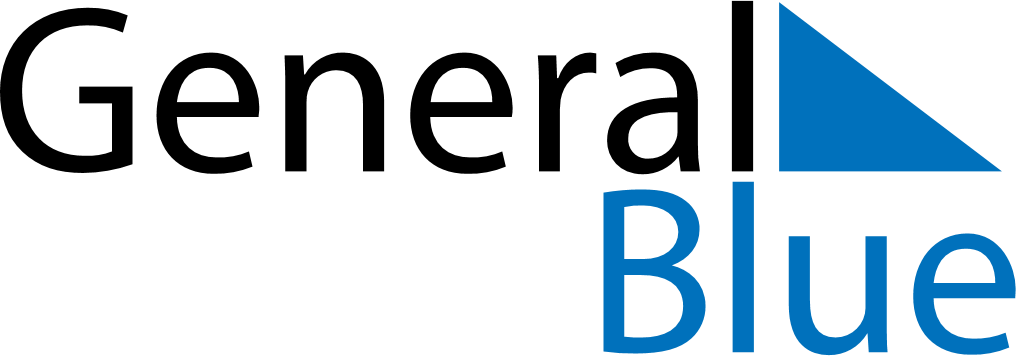 January 2024January 2024January 2024January 2024January 2024January 2024Maenttae, Pirkanmaa, FinlandMaenttae, Pirkanmaa, FinlandMaenttae, Pirkanmaa, FinlandMaenttae, Pirkanmaa, FinlandMaenttae, Pirkanmaa, FinlandMaenttae, Pirkanmaa, FinlandSunday Monday Tuesday Wednesday Thursday Friday Saturday 1 2 3 4 5 6 Sunrise: 9:45 AM Sunset: 3:03 PM Daylight: 5 hours and 18 minutes. Sunrise: 9:44 AM Sunset: 3:05 PM Daylight: 5 hours and 20 minutes. Sunrise: 9:43 AM Sunset: 3:07 PM Daylight: 5 hours and 23 minutes. Sunrise: 9:43 AM Sunset: 3:08 PM Daylight: 5 hours and 25 minutes. Sunrise: 9:42 AM Sunset: 3:10 PM Daylight: 5 hours and 28 minutes. Sunrise: 9:41 AM Sunset: 3:12 PM Daylight: 5 hours and 31 minutes. 7 8 9 10 11 12 13 Sunrise: 9:39 AM Sunset: 3:14 PM Daylight: 5 hours and 34 minutes. Sunrise: 9:38 AM Sunset: 3:16 PM Daylight: 5 hours and 38 minutes. Sunrise: 9:37 AM Sunset: 3:18 PM Daylight: 5 hours and 41 minutes. Sunrise: 9:36 AM Sunset: 3:21 PM Daylight: 5 hours and 45 minutes. Sunrise: 9:34 AM Sunset: 3:23 PM Daylight: 5 hours and 48 minutes. Sunrise: 9:33 AM Sunset: 3:25 PM Daylight: 5 hours and 52 minutes. Sunrise: 9:31 AM Sunset: 3:28 PM Daylight: 5 hours and 56 minutes. 14 15 16 17 18 19 20 Sunrise: 9:29 AM Sunset: 3:30 PM Daylight: 6 hours and 0 minutes. Sunrise: 9:27 AM Sunset: 3:33 PM Daylight: 6 hours and 5 minutes. Sunrise: 9:26 AM Sunset: 3:35 PM Daylight: 6 hours and 9 minutes. Sunrise: 9:24 AM Sunset: 3:38 PM Daylight: 6 hours and 13 minutes. Sunrise: 9:22 AM Sunset: 3:40 PM Daylight: 6 hours and 18 minutes. Sunrise: 9:20 AM Sunset: 3:43 PM Daylight: 6 hours and 23 minutes. Sunrise: 9:18 AM Sunset: 3:46 PM Daylight: 6 hours and 27 minutes. 21 22 23 24 25 26 27 Sunrise: 9:16 AM Sunset: 3:48 PM Daylight: 6 hours and 32 minutes. Sunrise: 9:13 AM Sunset: 3:51 PM Daylight: 6 hours and 37 minutes. Sunrise: 9:11 AM Sunset: 3:54 PM Daylight: 6 hours and 42 minutes. Sunrise: 9:09 AM Sunset: 3:57 PM Daylight: 6 hours and 47 minutes. Sunrise: 9:07 AM Sunset: 4:00 PM Daylight: 6 hours and 53 minutes. Sunrise: 9:04 AM Sunset: 4:02 PM Daylight: 6 hours and 58 minutes. Sunrise: 9:02 AM Sunset: 4:05 PM Daylight: 7 hours and 3 minutes. 28 29 30 31 Sunrise: 8:59 AM Sunset: 4:08 PM Daylight: 7 hours and 8 minutes. Sunrise: 8:57 AM Sunset: 4:11 PM Daylight: 7 hours and 14 minutes. Sunrise: 8:54 AM Sunset: 4:14 PM Daylight: 7 hours and 19 minutes. Sunrise: 8:52 AM Sunset: 4:17 PM Daylight: 7 hours and 25 minutes. 